Part I: Details of FunctionPart II: Booking of Equipment / FacilitiesPart III: OLE/ English proofreading (if necessary)*For documents to outsiders only. Part IV: Approval by ECA CommitteesThis document will be scanned before returning to:Proposal for Organizing a Basic InformationDescription of the eventAll participants will first gather at the Main Entrance of St. Joseph's College on the date of event. The teacher(s) involved will then lead the students to ….Participants will be divided into groups with a maximum of 10 for each. Each group will take turn to …. Teacher(s) in charge will ensure ….The event will end at 12:00 noon. The teacher(s) involved will dismiss the students at …[Give a detailed description of the event including:]The Rundown of the Event / What you are going to doThe Roles played by the ParticipantsThe Roles played by the Teacher(s) involvedBudgetThe Budget should give an estimate on the Income and Expenses of the event. Charges should be “reasonable”. Surplus is allowed (however, not excessive) and the Budget need not be “Balanced” all the time. Spend WISELY and avoid wastage!Bad Weather ArrangementIf amber (or above) rainstorm signal and / or typhoon signal number 3 (or above) is hoisted 3 hours before the event, the event will be postponed to a later date with further notice. Parental Consent A parental consent will be distributed to the boy a week in advance.  PhotographyChan XX (S5E no. 3) and Cheung YY (S5A no. 8) will be the photographers for the event.Duty Roster (if necessary)Emergency Plan (it is required for outdoor activities)First aid kits and personal communication devices (such as mobile phones, etc.) are required for casualty handling and communication in the event of an emergency. EvaluationThe committee will use the official evaluation form for evaluation. The form will be filled in and return to the ECA Secretary Ms. Rani Yeung within one week after the event. Signed by,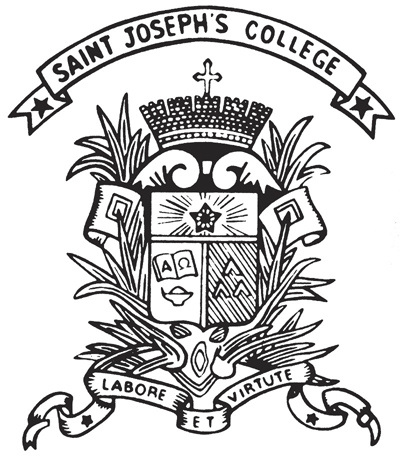 St. Joseph's College Extra-curricular Activities CommitteeApplication for organizing internal ECATitle:Organizing Body:Date / Period:Time:RemarksApproved and signed byRoom/ Hall:Microphones:Video Equipment:Others:Remarks		Approved and signed byOLE Hours:Suen RaniEnglish Proofreading*: Au Michelle (Academic and Service Groups)Thomas Anthony (Sports and Interest Groups)Approved by:Reference No.:_____________________________(Date:                             )Yeung RaniECA SecretaryAdditional Remarks:Final Approved by:_____________________________(Date:                             )Tam C YECA MasterStudent Name: Class: SNo.:St. Joseph's CollegeYear 2017-18 (Internal Event)Aims:	Target Group:Date:Time:Fees charged: Time and Place for Assembly:Time and Place for Dismissal:Teacher(s) PresentSignatureItemIncomeExpensesBalanceFees collected from non-member 8 x $ 5$ 40.00TimeMay 5 (Fri)9:45-10:30Chan XX (S5C no. 4)10:30-12:00Ho YY (S5B no. 8)_________________________	Student-in-Charge		_________________________	Teacher-in-Charge	_________________________	Yeung RaniECA Secretary	_________________________	Tam C YECA Master